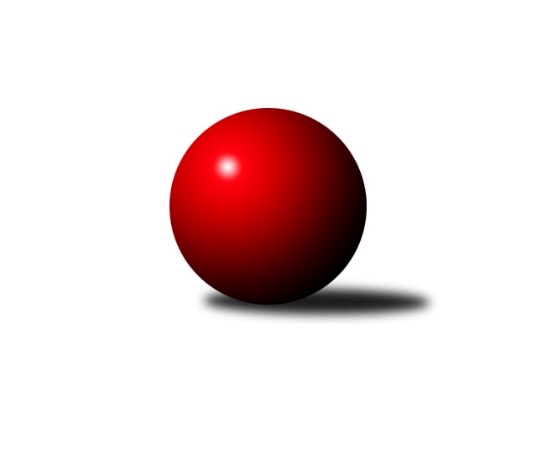 Č.6Ročník 2018/2019	15.5.2024 Jihočeský KP2 2018/2019Statistika 6. kolaTabulka družstev:		družstvo	záp	výh	rem	proh	skore	sety	průměr	body	plné	dorážka	chyby	1.	TJ Centropen Dačice C	6	6	0	0	37.0 : 11.0 	(47.0 : 25.0)	2611	12	1810	800	35.3	2.	TJ Blatná C	6	4	1	1	29.0 : 19.0 	(39.5 : 32.5)	2561	9	1793	769	39	3.	Kuželky Borovany B	6	4	0	2	29.0 : 19.0 	(46.5 : 25.5)	2492	8	1724	768	41	4.	TJ Sokol Slavonice B	6	4	0	2	28.0 : 20.0 	(31.5 : 40.5)	2496	8	1731	764	41.2	5.	TJ Kunžak C	6	3	1	2	28.5 : 19.5 	(44.5 : 27.5)	2557	7	1747	810	40	6.	TJ Jiskra Nová Bystřice C	6	3	0	3	21.0 : 27.0 	(36.5 : 35.5)	2500	6	1739	761	39.8	7.	TJ Lokomotiva České Velenice B	5	2	0	3	19.0 : 21.0 	(27.5 : 32.5)	2495	4	1722	774	36.4	8.	TJ Sokol Chýnov A	5	2	0	3	18.0 : 22.0 	(25.5 : 34.5)	2464	4	1725	739	45.6	9.	TJ Centropen Dačice G	6	2	0	4	21.5 : 26.5 	(33.5 : 38.5)	2498	4	1742	756	40.3	10.	TJ Spartak Trhové Sviny A	6	2	0	4	17.0 : 31.0 	(26.0 : 46.0)	2392	4	1685	707	49.8	11.	TJ Fezko Strakonice A	6	1	0	5	17.0 : 31.0 	(33.5 : 38.5)	2480	2	1728	752	44.5	12.	KK Lokomotiva Tábor	6	1	0	5	15.0 : 33.0 	(28.5 : 43.5)	2425	2	1716	710	50.8Tabulka doma:		družstvo	záp	výh	rem	proh	skore	sety	průměr	body	maximum	minimum	1.	TJ Centropen Dačice C	4	4	0	0	24.0 : 8.0 	(31.0 : 17.0)	2657	8	2736	2585	2.	TJ Kunžak C	4	3	1	0	23.0 : 9.0 	(31.5 : 16.5)	2526	7	2566	2490	3.	Kuželky Borovany B	3	3	0	0	20.0 : 4.0 	(30.5 : 5.5)	2507	6	2550	2433	4.	TJ Sokol Slavonice B	3	3	0	0	18.0 : 6.0 	(18.5 : 17.5)	2618	6	2661	2585	5.	TJ Blatná C	4	3	0	1	19.0 : 13.0 	(27.0 : 21.0)	2533	6	2583	2452	6.	TJ Centropen Dačice G	3	2	0	1	14.0 : 10.0 	(19.5 : 16.5)	2583	4	2591	2571	7.	TJ Jiskra Nová Bystřice C	3	2	0	1	12.0 : 12.0 	(20.5 : 15.5)	2543	4	2658	2460	8.	TJ Sokol Chýnov A	1	1	0	0	5.0 : 3.0 	(6.0 : 6.0)	2488	2	2488	2488	9.	KK Lokomotiva Tábor	3	1	0	2	11.0 : 13.0 	(18.5 : 17.5)	2435	2	2466	2386	10.	TJ Spartak Trhové Sviny A	3	1	0	2	10.0 : 14.0 	(16.5 : 19.5)	2388	2	2405	2369	11.	TJ Fezko Strakonice A	4	1	0	3	11.0 : 21.0 	(24.0 : 24.0)	2480	2	2585	2387	12.	TJ Lokomotiva České Velenice B	0	0	0	0	0.0 : 0.0 	(0.0 : 0.0)	0	0	0	0Tabulka venku:		družstvo	záp	výh	rem	proh	skore	sety	průměr	body	maximum	minimum	1.	TJ Centropen Dačice C	2	2	0	0	13.0 : 3.0 	(16.0 : 8.0)	2588	4	2658	2517	2.	TJ Lokomotiva České Velenice B	5	2	0	3	19.0 : 21.0 	(27.5 : 32.5)	2495	4	2588	2388	3.	TJ Blatná C	2	1	1	0	10.0 : 6.0 	(12.5 : 11.5)	2576	3	2602	2549	4.	TJ Sokol Slavonice B	3	1	0	2	10.0 : 14.0 	(13.0 : 23.0)	2455	2	2592	2310	5.	TJ Jiskra Nová Bystřice C	3	1	0	2	9.0 : 15.0 	(16.0 : 20.0)	2485	2	2531	2451	6.	Kuželky Borovany B	3	1	0	2	9.0 : 15.0 	(16.0 : 20.0)	2484	2	2526	2365	7.	TJ Spartak Trhové Sviny A	3	1	0	2	7.0 : 17.0 	(9.5 : 26.5)	2393	2	2461	2315	8.	TJ Sokol Chýnov A	4	1	0	3	13.0 : 19.0 	(19.5 : 28.5)	2453	2	2547	2339	9.	TJ Fezko Strakonice A	2	0	0	2	6.0 : 10.0 	(9.5 : 14.5)	2480	0	2499	2461	10.	TJ Kunžak C	2	0	0	2	5.5 : 10.5 	(13.0 : 11.0)	2572	0	2617	2527	11.	TJ Centropen Dačice G	3	0	0	3	7.5 : 16.5 	(14.0 : 22.0)	2477	0	2508	2423	12.	KK Lokomotiva Tábor	3	0	0	3	4.0 : 20.0 	(10.0 : 26.0)	2422	0	2531	2256Tabulka podzimní části:		družstvo	záp	výh	rem	proh	skore	sety	průměr	body	doma	venku	1.	TJ Centropen Dačice C	6	6	0	0	37.0 : 11.0 	(47.0 : 25.0)	2611	12 	4 	0 	0 	2 	0 	0	2.	TJ Blatná C	6	4	1	1	29.0 : 19.0 	(39.5 : 32.5)	2561	9 	3 	0 	1 	1 	1 	0	3.	Kuželky Borovany B	6	4	0	2	29.0 : 19.0 	(46.5 : 25.5)	2492	8 	3 	0 	0 	1 	0 	2	4.	TJ Sokol Slavonice B	6	4	0	2	28.0 : 20.0 	(31.5 : 40.5)	2496	8 	3 	0 	0 	1 	0 	2	5.	TJ Kunžak C	6	3	1	2	28.5 : 19.5 	(44.5 : 27.5)	2557	7 	3 	1 	0 	0 	0 	2	6.	TJ Jiskra Nová Bystřice C	6	3	0	3	21.0 : 27.0 	(36.5 : 35.5)	2500	6 	2 	0 	1 	1 	0 	2	7.	TJ Lokomotiva České Velenice B	5	2	0	3	19.0 : 21.0 	(27.5 : 32.5)	2495	4 	0 	0 	0 	2 	0 	3	8.	TJ Sokol Chýnov A	5	2	0	3	18.0 : 22.0 	(25.5 : 34.5)	2464	4 	1 	0 	0 	1 	0 	3	9.	TJ Centropen Dačice G	6	2	0	4	21.5 : 26.5 	(33.5 : 38.5)	2498	4 	2 	0 	1 	0 	0 	3	10.	TJ Spartak Trhové Sviny A	6	2	0	4	17.0 : 31.0 	(26.0 : 46.0)	2392	4 	1 	0 	2 	1 	0 	2	11.	TJ Fezko Strakonice A	6	1	0	5	17.0 : 31.0 	(33.5 : 38.5)	2480	2 	1 	0 	3 	0 	0 	2	12.	KK Lokomotiva Tábor	6	1	0	5	15.0 : 33.0 	(28.5 : 43.5)	2425	2 	1 	0 	2 	0 	0 	3Tabulka jarní části:		družstvo	záp	výh	rem	proh	skore	sety	průměr	body	doma	venku	1.	Kuželky Borovany B	0	0	0	0	0.0 : 0.0 	(0.0 : 0.0)	0	0 	0 	0 	0 	0 	0 	0 	2.	TJ Fezko Strakonice A	0	0	0	0	0.0 : 0.0 	(0.0 : 0.0)	0	0 	0 	0 	0 	0 	0 	0 	3.	TJ Lokomotiva České Velenice B	0	0	0	0	0.0 : 0.0 	(0.0 : 0.0)	0	0 	0 	0 	0 	0 	0 	0 	4.	TJ Jiskra Nová Bystřice C	0	0	0	0	0.0 : 0.0 	(0.0 : 0.0)	0	0 	0 	0 	0 	0 	0 	0 	5.	TJ Sokol Chýnov A	0	0	0	0	0.0 : 0.0 	(0.0 : 0.0)	0	0 	0 	0 	0 	0 	0 	0 	6.	TJ Sokol Slavonice B	0	0	0	0	0.0 : 0.0 	(0.0 : 0.0)	0	0 	0 	0 	0 	0 	0 	0 	7.	TJ Spartak Trhové Sviny A	0	0	0	0	0.0 : 0.0 	(0.0 : 0.0)	0	0 	0 	0 	0 	0 	0 	0 	8.	TJ Centropen Dačice C	0	0	0	0	0.0 : 0.0 	(0.0 : 0.0)	0	0 	0 	0 	0 	0 	0 	0 	9.	TJ Blatná C	0	0	0	0	0.0 : 0.0 	(0.0 : 0.0)	0	0 	0 	0 	0 	0 	0 	0 	10.	TJ Kunžak C	0	0	0	0	0.0 : 0.0 	(0.0 : 0.0)	0	0 	0 	0 	0 	0 	0 	0 	11.	TJ Centropen Dačice G	0	0	0	0	0.0 : 0.0 	(0.0 : 0.0)	0	0 	0 	0 	0 	0 	0 	0 	12.	KK Lokomotiva Tábor	0	0	0	0	0.0 : 0.0 	(0.0 : 0.0)	0	0 	0 	0 	0 	0 	0 	0 Zisk bodů pro družstvo:		jméno hráče	družstvo	body	zápasy	v %	dílčí body	sety	v %	1.	Karel Koubek 	TJ Blatná C 	6	/	6	(100%)	10	/	12	(83%)	2.	Karel Kunc 	TJ Centropen Dačice C 	5.5	/	6	(92%)	11	/	12	(92%)	3.	Lukáš Štibich 	TJ Centropen Dačice C 	5.5	/	6	(92%)	9	/	12	(75%)	4.	Michal Waszniovski 	TJ Centropen Dačice C 	5	/	5	(100%)	9	/	10	(90%)	5.	David Marek 	TJ Lokomotiva České Velenice B 	5	/	5	(100%)	8	/	10	(80%)	6.	Karel Jirkal 	Kuželky Borovany B 	5	/	6	(83%)	11	/	12	(92%)	7.	Pavel Zeman 	Kuželky Borovany B 	5	/	6	(83%)	9	/	12	(75%)	8.	Lukáš Brtník 	TJ Kunžak C 	5	/	6	(83%)	8.5	/	12	(71%)	9.	Karel Fabeš 	TJ Centropen Dačice G 	4	/	4	(100%)	5	/	8	(63%)	10.	Zdeněk Hrbek 	TJ Jiskra Nová Bystřice C 	4	/	5	(80%)	8	/	10	(80%)	11.	Pavel Bronec 	TJ Sokol Chýnov A 	4	/	5	(80%)	8	/	10	(80%)	12.	Martin Hlaváč 	KK Lokomotiva Tábor 	4	/	5	(80%)	7	/	10	(70%)	13.	Jan Novák 	TJ Sokol Chýnov A 	4	/	5	(80%)	6	/	10	(60%)	14.	Petr Tomek 	TJ Jiskra Nová Bystřice C 	4	/	6	(67%)	10	/	12	(83%)	15.	Jindra Kovářová 	TJ Sokol Slavonice B 	4	/	6	(67%)	7	/	12	(58%)	16.	Jan Dvořák 	TJ Spartak Trhové Sviny A 	4	/	6	(67%)	6.5	/	12	(54%)	17.	Ondřej Fejtl 	TJ Blatná C 	4	/	6	(67%)	6.5	/	12	(54%)	18.	Karel Palán 	TJ Fezko Strakonice A 	4	/	6	(67%)	6	/	12	(50%)	19.	Dušan Rodek 	TJ Centropen Dačice G 	3.5	/	6	(58%)	5.5	/	12	(46%)	20.	Karel Filek 	TJ Fezko Strakonice A 	3	/	4	(75%)	6	/	8	(75%)	21.	Jiří Ondrák st.	TJ Sokol Slavonice B 	3	/	4	(75%)	5	/	8	(63%)	22.	František Vávra 	TJ Spartak Trhové Sviny A 	3	/	4	(75%)	5	/	8	(63%)	23.	Aleš Láník 	TJ Centropen Dačice G 	3	/	5	(60%)	7.5	/	10	(75%)	24.	Jan Zeman 	TJ Kunžak C 	3	/	5	(60%)	7	/	10	(70%)	25.	Karel Hanzal 	TJ Kunžak C 	3	/	5	(60%)	6.5	/	10	(65%)	26.	Josef Mikeš 	TJ Blatná C 	3	/	5	(60%)	6	/	10	(60%)	27.	Kateřina Matoušková 	TJ Sokol Slavonice B 	3	/	5	(60%)	6	/	10	(60%)	28.	Zdeněk Svačina 	TJ Blatná C 	3	/	5	(60%)	6	/	10	(60%)	29.	Jindřich Soukup 	Kuželky Borovany B 	3	/	5	(60%)	6	/	10	(60%)	30.	Stanislav Tichý 	TJ Sokol Slavonice B 	3	/	5	(60%)	6	/	10	(60%)	31.	Bohumil Maroušek 	TJ Lokomotiva České Velenice B 	3	/	5	(60%)	5	/	10	(50%)	32.	Miroslav Mašek 	TJ Sokol Chýnov A 	3	/	5	(60%)	5	/	10	(50%)	33.	Daniel Aujezdský 	KK Lokomotiva Tábor 	3	/	6	(50%)	7.5	/	12	(63%)	34.	Lukáš Drnek 	TJ Blatná C 	3	/	6	(50%)	7	/	12	(58%)	35.	Jan Kobliha 	Kuželky Borovany B 	3	/	6	(50%)	6.5	/	12	(54%)	36.	Josef Troup 	TJ Spartak Trhové Sviny A 	3	/	6	(50%)	5	/	12	(42%)	37.	Vlastimil Škrabal 	TJ Kunžak C 	3	/	6	(50%)	5	/	12	(42%)	38.	Jiří Cepák 	TJ Centropen Dačice C 	3	/	6	(50%)	4	/	12	(33%)	39.	Michal Horák 	TJ Kunžak C 	2.5	/	6	(42%)	6.5	/	12	(54%)	40.	Ladislav Bouda 	TJ Centropen Dačice C 	2	/	2	(100%)	4	/	4	(100%)	41.	Zdeněk Samec 	KK Lokomotiva Tábor 	2	/	2	(100%)	2	/	4	(50%)	42.	Barbora Pýchová 	TJ Jiskra Nová Bystřice C 	2	/	3	(67%)	4	/	6	(67%)	43.	Luboš Vrecko 	TJ Jiskra Nová Bystřice C 	2	/	3	(67%)	4	/	6	(67%)	44.	Láďa Chalupa 	TJ Sokol Slavonice B 	2	/	3	(67%)	2	/	6	(33%)	45.	Lukáš Holý 	TJ Lokomotiva České Velenice B 	2	/	3	(67%)	2	/	6	(33%)	46.	Jakub Stuchlík 	TJ Centropen Dačice C 	2	/	4	(50%)	5	/	8	(63%)	47.	Stanislav Kučera 	TJ Centropen Dačice G 	2	/	4	(50%)	3	/	8	(38%)	48.	Aleš Bláha 	TJ Jiskra Nová Bystřice C 	2	/	4	(50%)	3	/	8	(38%)	49.	Jiří Ondrák ml.	TJ Sokol Slavonice B 	2	/	4	(50%)	2	/	8	(25%)	50.	Ondřej Mrkva 	TJ Kunžak C 	2	/	5	(40%)	6	/	10	(60%)	51.	Václav Ondok 	Kuželky Borovany B 	2	/	5	(40%)	6	/	10	(60%)	52.	Václav Valhoda 	TJ Fezko Strakonice A 	2	/	5	(40%)	5.5	/	10	(55%)	53.	Jiří Baldík 	TJ Lokomotiva České Velenice B 	2	/	5	(40%)	4.5	/	10	(45%)	54.	Dušan Straka 	TJ Sokol Chýnov A 	2	/	5	(40%)	3	/	10	(30%)	55.	Jitka Šimková 	Kuželky Borovany B 	2	/	6	(33%)	6	/	12	(50%)	56.	Pavel Poklop 	TJ Fezko Strakonice A 	2	/	6	(33%)	5	/	12	(42%)	57.	Šárka Aujezdská 	KK Lokomotiva Tábor 	2	/	6	(33%)	5	/	12	(42%)	58.	Josef Svoboda 	TJ Spartak Trhové Sviny A 	2	/	6	(33%)	4.5	/	12	(38%)	59.	Libuše Hanzalíková 	TJ Kunžak C 	1	/	1	(100%)	2	/	2	(100%)	60.	Jiří Malovaný 	Kuželky Borovany B 	1	/	1	(100%)	2	/	2	(100%)	61.	Karel Štibich 	TJ Centropen Dačice C 	1	/	1	(100%)	1	/	2	(50%)	62.	Ondra Baštář 	TJ Centropen Dačice G 	1	/	1	(100%)	1	/	2	(50%)	63.	Jakub Kadrnoška 	TJ Sokol Slavonice B 	1	/	1	(100%)	1	/	2	(50%)	64.	Radka Burianová 	TJ Kunžak C 	1	/	2	(50%)	3	/	4	(75%)	65.	Jan Chalupa 	TJ Centropen Dačice G 	1	/	2	(50%)	2	/	4	(50%)	66.	Jaroslav Pýcha 	TJ Blatná C 	1	/	2	(50%)	2	/	4	(50%)	67.	Rudolf Baldík 	TJ Lokomotiva České Velenice B 	1	/	2	(50%)	2	/	4	(50%)	68.	Ivan Baštář 	TJ Centropen Dačice G 	1	/	2	(50%)	2	/	4	(50%)	69.	David Drobilič 	TJ Sokol Slavonice B 	1	/	2	(50%)	1	/	4	(25%)	70.	Zdeněk Valdman 	TJ Fezko Strakonice A 	1	/	3	(33%)	3	/	6	(50%)	71.	Martin Rod 	TJ Fezko Strakonice A 	1	/	3	(33%)	2	/	6	(33%)	72.	Jiří Melhuba 	TJ Jiskra Nová Bystřice C 	1	/	4	(25%)	3	/	8	(38%)	73.	Martin Kubeš 	TJ Centropen Dačice G 	1	/	4	(25%)	2.5	/	8	(31%)	74.	Miloš Rozhoň 	TJ Blatná C 	1	/	4	(25%)	2	/	8	(25%)	75.	Josef Macháček 	KK Lokomotiva Tábor 	1	/	5	(20%)	4	/	10	(40%)	76.	Martin Krajčo 	TJ Fezko Strakonice A 	1	/	5	(20%)	4	/	10	(40%)	77.	Petra Holá 	TJ Lokomotiva České Velenice B 	1	/	5	(20%)	4	/	10	(40%)	78.	Pavel Stodolovský 	TJ Spartak Trhové Sviny A 	1	/	5	(20%)	3	/	10	(30%)	79.	Tereza Kovandová 	TJ Sokol Chýnov A 	1	/	5	(20%)	3	/	10	(30%)	80.	Vlastimil Musel 	TJ Centropen Dačice G 	1	/	5	(20%)	3	/	10	(30%)	81.	Roman Osovský 	TJ Lokomotiva České Velenice B 	1	/	5	(20%)	2	/	10	(20%)	82.	Martin Jinda 	KK Lokomotiva Tábor 	1	/	5	(20%)	1	/	10	(10%)	83.	Josef Bárta 	TJ Centropen Dačice C 	1	/	6	(17%)	4	/	12	(33%)	84.	Eva Fabešová 	TJ Centropen Dačice G 	0	/	1	(0%)	1	/	2	(50%)	85.	Ondřej Novák 	KK Lokomotiva Tábor 	0	/	1	(0%)	1	/	2	(50%)	86.	Nikola Kroupová 	TJ Spartak Trhové Sviny A 	0	/	1	(0%)	1	/	2	(50%)	87.	Robert Jančík 	KK Lokomotiva Tábor 	0	/	1	(0%)	0	/	2	(0%)	88.	Zdeněk Ondřej 	KK Lokomotiva Tábor 	0	/	1	(0%)	0	/	2	(0%)	89.	Richard Zelinka 	TJ Fezko Strakonice A 	0	/	1	(0%)	0	/	2	(0%)	90.	Jiří Minařík 	TJ Blatná C 	0	/	1	(0%)	0	/	2	(0%)	91.	Gabriela Kroupová 	TJ Spartak Trhové Sviny A 	0	/	1	(0%)	0	/	2	(0%)	92.	Milan Karpíšek 	TJ Sokol Slavonice B 	0	/	1	(0%)	0	/	2	(0%)	93.	Hana Kyrianová 	TJ Fezko Strakonice A 	0	/	1	(0%)	0	/	2	(0%)	94.	David Mihal 	TJ Centropen Dačice G 	0	/	2	(0%)	1	/	4	(25%)	95.	Jolana Jelínková 	KK Lokomotiva Tábor 	0	/	2	(0%)	1	/	4	(25%)	96.	Josef Ivan 	TJ Jiskra Nová Bystřice C 	0	/	2	(0%)	1	/	4	(25%)	97.	Ladislav Kazda 	TJ Spartak Trhové Sviny A 	0	/	2	(0%)	0	/	4	(0%)	98.	Rudolf Borovský 	TJ Sokol Slavonice B 	0	/	2	(0%)	0	/	4	(0%)	99.	Veronika Pýchová 	TJ Jiskra Nová Bystřice C 	0	/	3	(0%)	0	/	6	(0%)	100.	Milan Švec 	TJ Jiskra Nová Bystřice C 	0	/	4	(0%)	2	/	8	(25%)	101.	Vladimír Talian 	TJ Spartak Trhové Sviny A 	0	/	4	(0%)	1	/	8	(13%)	102.	Libuše Hanzálková 	TJ Sokol Chýnov A 	0	/	5	(0%)	0.5	/	10	(5%)Průměry na kuželnách:		kuželna	průměr	plné	dorážka	chyby	výkon na hráče	1.	TJ Sokol Slavonice, 1-4	2591	1778	813	35.0	(431.9)	2.	TJ Centropen Dačice, 1-4	2569	1778	791	38.9	(428.3)	3.	TJ Jiskra Nová Bystřice, 1-4	2541	1744	796	39.5	(423.6)	4.	TJ Fezko Strakonice, 1-4	2511	1733	778	41.0	(418.6)	5.	TJ Blatná, 1-4	2511	1756	754	41.3	(418.5)	6.	TJ Kunžak, 1-2	2475	1726	748	46.4	(412.6)	7.	Tábor, 1-4	2447	1703	743	44.2	(407.9)	8.	Borovany, 1-2	2422	1704	718	48.7	(403.7)	9.	Trhové Sviny, 1-2	2414	1699	714	42.2	(402.4)Nejlepší výkony na kuželnách:TJ Sokol Slavonice, 1-4TJ Sokol Slavonice B	2661	5. kolo	Stanislav Tichý 	TJ Sokol Slavonice B	497	3. koloTJ Kunžak C	2617	5. kolo	Michal Horák 	TJ Kunžak C	479	5. koloTJ Sokol Slavonice B	2608	1. kolo	Stanislav Tichý 	TJ Sokol Slavonice B	478	5. koloTJ Sokol Slavonice B	2585	3. kolo	Jiří Ondrák ml.	TJ Sokol Slavonice B	459	1. koloTJ Sokol Chýnov A	2547	1. kolo	Miroslav Mašek 	TJ Sokol Chýnov A	456	1. koloTJ Jiskra Nová Bystřice C	2531	3. kolo	Láďa Chalupa 	TJ Sokol Slavonice B	455	3. kolo		. kolo	Karel Hanzal 	TJ Kunžak C	454	5. kolo		. kolo	David Drobilič 	TJ Sokol Slavonice B	454	5. kolo		. kolo	Kateřina Matoušková 	TJ Sokol Slavonice B	450	5. kolo		. kolo	Jan Novák 	TJ Sokol Chýnov A	447	1. koloTJ Centropen Dačice, 1-4TJ Centropen Dačice C	2736	5. kolo	Karel Jirkal 	Kuželky Borovany B	507	1. koloTJ Centropen Dačice C	2683	1. kolo	Lukáš Štibich 	TJ Centropen Dačice C	494	1. koloTJ Centropen Dačice C	2624	6. kolo	Karel Kunc 	TJ Centropen Dačice C	492	1. koloTJ Blatná C	2602	5. kolo	Karel Kunc 	TJ Centropen Dačice C	483	5. koloTJ Centropen Dačice G	2591	5. kolo	Michal Waszniovski 	TJ Centropen Dačice C	483	5. koloTJ Centropen Dačice G	2588	1. kolo	Dušan Rodek 	TJ Centropen Dačice G	479	5. koloTJ Centropen Dačice C	2585	3. kolo	Dušan Rodek 	TJ Centropen Dačice G	472	1. koloTJ Centropen Dačice G	2571	3. kolo	Karel Fabeš 	TJ Centropen Dačice G	467	3. koloKK Lokomotiva Tábor	2531	5. kolo	Jan Kobliha 	Kuželky Borovany B	466	1. koloTJ Kunžak C	2527	3. kolo	Lukáš Štibich 	TJ Centropen Dačice C	466	5. koloTJ Jiskra Nová Bystřice, 1-4TJ Jiskra Nová Bystřice C	2658	4. kolo	Petr Tomek 	TJ Jiskra Nová Bystřice C	471	4. koloTJ Lokomotiva České Velenice B	2588	4. kolo	Lukáš Holý 	TJ Lokomotiva České Velenice B	464	4. koloTJ Sokol Chýnov A	2524	6. kolo	Pavel Bronec 	TJ Sokol Chýnov A	459	6. koloTJ Jiskra Nová Bystřice C	2510	2. kolo	Zdeněk Hrbek 	TJ Jiskra Nová Bystřice C	457	4. koloTJ Centropen Dačice G	2508	2. kolo	David Marek 	TJ Lokomotiva České Velenice B	455	4. koloTJ Jiskra Nová Bystřice C	2460	6. kolo	Josef Ivan 	TJ Jiskra Nová Bystřice C	451	4. kolo		. kolo	Stanislav Kučera 	TJ Centropen Dačice G	442	2. kolo		. kolo	Karel Fabeš 	TJ Centropen Dačice G	441	2. kolo		. kolo	Petra Holá 	TJ Lokomotiva České Velenice B	441	4. kolo		. kolo	Petr Tomek 	TJ Jiskra Nová Bystřice C	441	2. koloTJ Fezko Strakonice, 1-4TJ Centropen Dačice C	2658	2. kolo	Michal Waszniovski 	TJ Centropen Dačice C	484	2. koloTJ Sokol Slavonice B	2592	4. kolo	Karel Kunc 	TJ Centropen Dačice C	472	2. koloTJ Fezko Strakonice A	2585	6. kolo	Kateřina Matoušková 	TJ Sokol Slavonice B	466	4. koloTJ Fezko Strakonice A	2528	2. kolo	David Marek 	TJ Lokomotiva České Velenice B	459	5. koloTJ Lokomotiva České Velenice B	2521	5. kolo	Lukáš Štibich 	TJ Centropen Dačice C	458	2. koloTJ Fezko Strakonice A	2420	4. kolo	Karel Palán 	TJ Fezko Strakonice A	458	6. koloTJ Spartak Trhové Sviny A	2403	6. kolo	Václav Valhoda 	TJ Fezko Strakonice A	447	2. koloTJ Fezko Strakonice A	2387	5. kolo	Martin Rod 	TJ Fezko Strakonice A	446	6. kolo		. kolo	Josef Bárta 	TJ Centropen Dačice C	445	2. kolo		. kolo	Karel Filek 	TJ Fezko Strakonice A	443	2. koloTJ Blatná, 1-4TJ Blatná C	2583	1. kolo	Karel Koubek 	TJ Blatná C	480	1. koloTJ Blatná C	2572	6. kolo	Ondřej Fejtl 	TJ Blatná C	455	6. koloTJ Blatná C	2525	3. kolo	Zdeněk Svačina 	TJ Blatná C	454	6. koloTJ Centropen Dačice C	2517	4. kolo	Stanislav Tichý 	TJ Sokol Slavonice B	453	6. koloTJ Fezko Strakonice A	2499	1. kolo	Karel Palán 	TJ Fezko Strakonice A	446	1. koloKK Lokomotiva Tábor	2480	3. kolo	Karel Koubek 	TJ Blatná C	446	6. koloTJ Sokol Slavonice B	2462	6. kolo	Karel Filek 	TJ Fezko Strakonice A	442	1. koloTJ Blatná C	2452	4. kolo	Ondřej Fejtl 	TJ Blatná C	439	1. kolo		. kolo	Karel Koubek 	TJ Blatná C	438	4. kolo		. kolo	Lukáš Drnek 	TJ Blatná C	437	3. koloTJ Kunžak, 1-2TJ Kunžak C	2566	1. kolo	Karel Koubek 	TJ Blatná C	480	2. koloTJ Kunžak C	2550	2. kolo	Ondřej Mrkva 	TJ Kunžak C	461	1. koloTJ Blatná C	2549	2. kolo	Michal Horák 	TJ Kunžak C	458	2. koloTJ Kunžak C	2498	6. kolo	Vlastimil Škrabal 	TJ Kunžak C	451	1. koloTJ Kunžak C	2490	4. kolo	Jan Zeman 	TJ Kunžak C	444	4. koloTJ Lokomotiva České Velenice B	2471	6. kolo	Michal Horák 	TJ Kunžak C	444	1. koloTJ Centropen Dačice G	2423	4. kolo	Miloš Rozhoň 	TJ Blatná C	438	2. koloKK Lokomotiva Tábor	2256	1. kolo	Ondřej Mrkva 	TJ Kunžak C	437	6. kolo		. kolo	Daniel Aujezdský 	KK Lokomotiva Tábor	436	1. kolo		. kolo	Ondřej Mrkva 	TJ Kunžak C	434	2. koloTábor, 1-4Kuželky Borovany B	2520	6. kolo	Karel Jirkal 	Kuželky Borovany B	478	6. koloTJ Sokol Chýnov A	2508	2. kolo	Jan Novák 	TJ Sokol Chýnov A	473	5. koloTJ Sokol Chýnov A	2488	5. kolo	Jan Dvořák 	TJ Spartak Trhové Sviny A	462	2. koloKK Lokomotiva Tábor	2466	6. kolo	Oldřich Roubek 	TJ Sokol Chýnov A	446	2. koloTJ Spartak Trhové Sviny A	2461	2. kolo	Pavel Stodolovský 	TJ Spartak Trhové Sviny A	444	2. koloKK Lokomotiva Tábor	2452	4. kolo	Miroslav Mašek 	TJ Sokol Chýnov A	443	5. koloTJ Lokomotiva České Velenice B	2427	2. kolo	Jan Novák 	TJ Sokol Chýnov A	442	2. koloTJ Sokol Chýnov A	2401	4. kolo	Tereza Kovandová 	TJ Sokol Chýnov A	442	4. koloKK Lokomotiva Tábor	2386	2. kolo	Jan Kobliha 	Kuželky Borovany B	437	6. koloKuželky Borovany B	2365	5. kolo	Pavel Zeman 	Kuželky Borovany B	432	5. koloBorovany, 1-2Kuželky Borovany B	2550	3. kolo	Karel Jirkal 	Kuželky Borovany B	473	3. koloKuželky Borovany B	2537	4. kolo	Karel Jirkal 	Kuželky Borovany B	453	4. koloKuželky Borovany B	2433	2. kolo	Jindřich Soukup 	Kuželky Borovany B	446	3. koloTJ Lokomotiva České Velenice B	2388	3. kolo	Jan Kobliha 	Kuželky Borovany B	445	2. koloTJ Spartak Trhové Sviny A	2315	4. kolo	Jindřich Soukup 	Kuželky Borovany B	436	4. koloTJ Sokol Slavonice B	2310	2. kolo	Jitka Šimková 	Kuželky Borovany B	433	4. kolo		. kolo	Pavel Zeman 	Kuželky Borovany B	431	4. kolo		. kolo	Rudolf Baldík 	TJ Lokomotiva České Velenice B	428	3. kolo		. kolo	Karel Jirkal 	Kuželky Borovany B	425	2. kolo		. kolo	David Marek 	TJ Lokomotiva České Velenice B	415	3. koloTrhové Sviny, 1-2TJ Lokomotiva České Velenice B	2509	1. kolo	Rudolf Baldík 	TJ Lokomotiva České Velenice B	447	1. koloTJ Jiskra Nová Bystřice C	2474	5. kolo	Bohumil Maroušek 	TJ Lokomotiva České Velenice B	438	1. koloTJ Spartak Trhové Sviny A	2405	1. kolo	Josef Troup 	TJ Spartak Trhové Sviny A	435	3. koloTJ Spartak Trhové Sviny A	2391	3. kolo	Barbora Pýchová 	TJ Jiskra Nová Bystřice C	430	5. koloTJ Spartak Trhové Sviny A	2369	5. kolo	Petr Tomek 	TJ Jiskra Nová Bystřice C	428	5. koloTJ Sokol Chýnov A	2339	3. kolo	František Vávra 	TJ Spartak Trhové Sviny A	426	5. kolo		. kolo	Jan Dvořák 	TJ Spartak Trhové Sviny A	424	1. kolo		. kolo	Jan Dvořák 	TJ Spartak Trhové Sviny A	423	5. kolo		. kolo	David Marek 	TJ Lokomotiva České Velenice B	419	1. kolo		. kolo	Josef Svoboda 	TJ Spartak Trhové Sviny A	419	3. koloČetnost výsledků:	8.0 : 0.0	2x	7.0 : 1.0	4x	6.5 : 1.5	1x	6.0 : 2.0	8x	5.5 : 2.5	1x	5.0 : 3.0	9x	4.0 : 4.0	1x	3.0 : 5.0	3x	2.0 : 6.0	4x	1.0 : 7.0	3x